附件2022年邹平市公开招聘社区工作者笔试考生疫情告知书根据疫情防控工作需要，为确保广大考生身体健康，保障考试安全顺利进行，现将2022年邹平市公开招聘社区工作者笔试疫情防控有关要求和注意事项告知如下，请所有考生知悉并严格执行考试各项防疫措施和要求。一、考前防疫准备考前报备个人行程。入邹返邹人员报备统一使用“简道云”系统下的“入邹返邹”模块进行报备。通过手机扫描文末的报备二维码或输入网址进入“邹平市入邹返邹人员登记”页面，根据要求填写相关信息并确认提交。如报备后您的行程发生变化，请及时在报备系统内变更您的信息。为确保顺利参考，建议本市考生考前非必要不离开邹平市。尚在外地的考生应主动了解邹平市疫情防控相关要求，按规定提前抵达邹平市，以免耽误考试。提前申领“山东省电子健康通行码”和“通信大数据行程卡”。按规定准备相应数量的核酸检测阴性证明（纸质版）。核酸检测阴性证明纸质版（检测报告原件、复印件或截图打印“山东省电子健康通行码”显示个人信息完整的核酸检测结果）须在进入考场时提交给考务工作人员。不能按要求提供规定的核酸检测阴性证明的，不得参加考试。每日自觉进行体温测量、健康状况监测，考前主动减少外出、不必要的聚集和人员接触，确保考试时身体状况良好。考生管理要求考前7天内无省外旅居史且非疫情风险地区的考生，须持考前48小时内核酸检测阴性证明参加考试。省外入鲁返鲁的考生，须提前5天到达邹平市并在入住酒店或居家开展健康检测，实行5天3检，期间不到社会面参加活动。来自省内低风险区参加考试的考生，须提前3天到达邹平市并在入住酒店或居家开展健康检测，实行3天2检，期间不到社会面参加活动。来自省内常态化防控区域的人员须持入邹后考前48小时内核酸检测阴性证明参加考试，不建议乘坐公共交通工具来邹参加考试，途中做好个人防护。治愈出院的确诊病例和无症状感染者，应持考前7天内的健康体检报告，体检正常、肺部影像学显示肺部病灶完全吸收、2次间隔24小时核酸检测（其中1次为考前48小时）均为阴性的可以参加考试。来自疫情风险地区的考生，按要求落实隔离防控措施，持考前入邹后48小时内核酸检测阴性证明参加考试。上述考生应提前报备，在按照社区要求落实好各项疫情防控措施基础上再按要求参加考试，并于途中注意做好个人防护。属于以下情形的考生，不得参加考试：1.确诊病例、疑似病例、无症状感染者和尚在隔离观察期的密切接触者；2.考前7天有发热、咳嗽等症状未痊愈且未排除传染病及身体不适者；3.有疫情重点地区和发生社会面疫情地区旅居史且感染风险不能排除者；4.有境外旅居史且入境未满10天者；5.不能按要求提供核酸检测阴性证明等健康证明的。疫情风险地区所在县（市、区）及其他疫情风险区域、发生本土疫情省份以“山东疾控”微信公众号最新发布的《山东疾控近期疫情防控公众健康提示》为准。疫情防控方面未尽事宜，请示市委统筹疫情防控和经济运行工作领导小组专家研究决定。三、考试当天有关要求考生经现场检测体温正常（未超过37.3℃），携带准考证、有效居民身份证、符合规定要求和数量的核酸检测阴性证明(纸质版)，扫描考点场所码，出示山东省电子健康通行码绿码、通信大数据行程卡绿卡，方可参加考试。未携带的不得入场。因考前防疫检查需要，请考生预留充足入场时间，建议至少提前半小时到达考点，以免影响考试。考生参加考试时应自备一次性使用医用口罩或医用外科口罩，除接受身份核验或考试时按要求摘下口罩外，进出考点以及考试期间应全程佩戴口罩。考试期间，监考人员将组织全体考生签订《2022年度邹平市公开招聘社区工作者笔试考生健康承诺书》（考点提供），请考生按要求如实签订。四、联系电话疫情防控咨询电话：0543-4268603考试咨询电话:0543-4286362“简道云”系统报备二维码及网址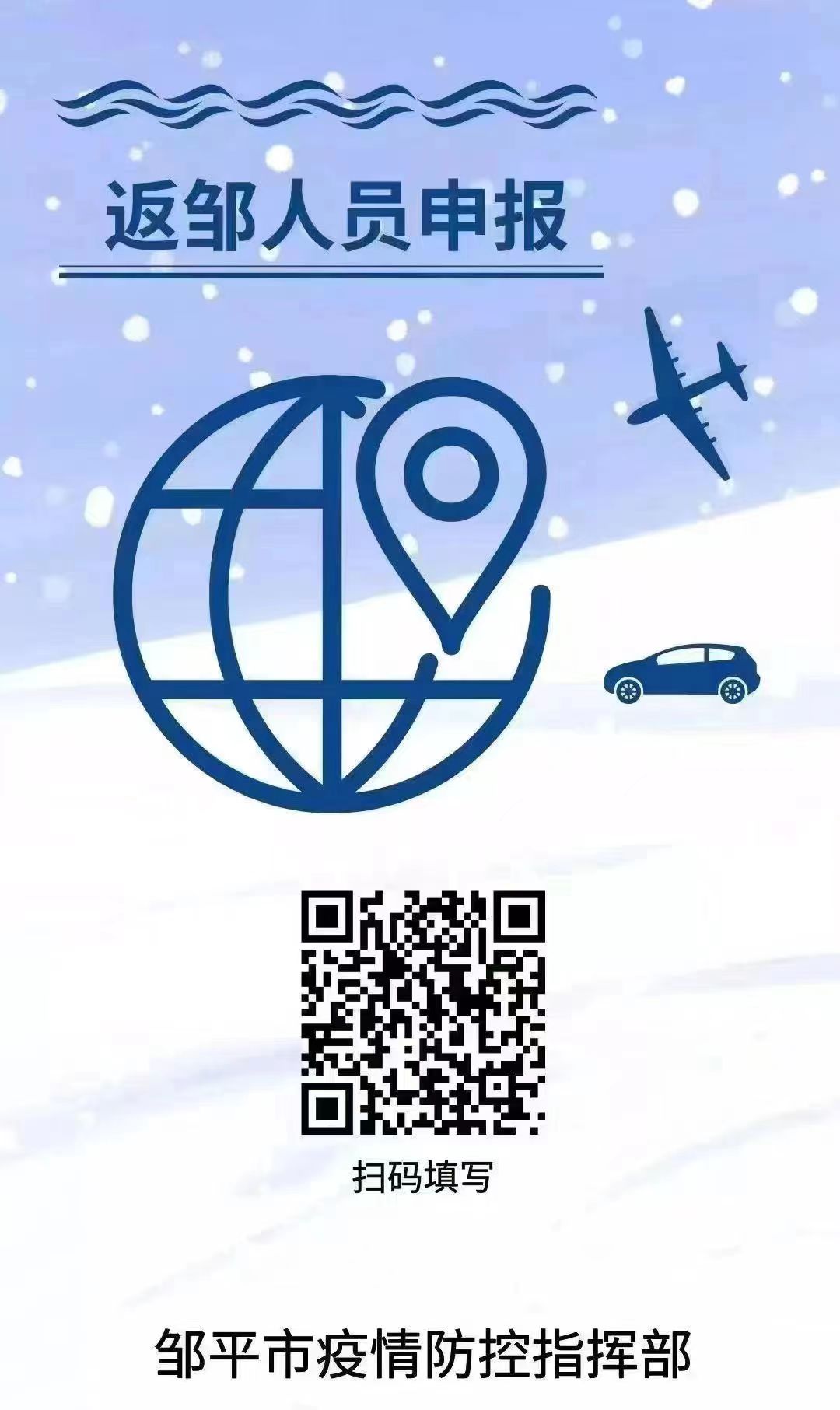 https://tuwxrnorfy.jiandaoyun.com/f/6253b37490a8050009f1e11a                                 2022年11月10日